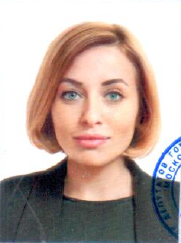 Кирилова Ирина Владимировна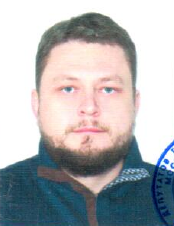 Колтунов Алексей Николаевич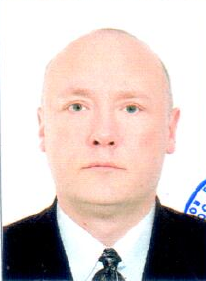 Спиридонов Роман Николаевич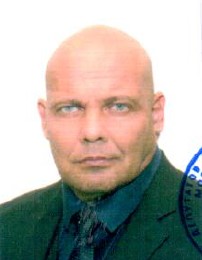 Хлопунов Дмитрий Евгеньевич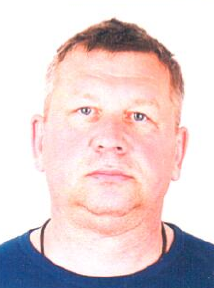 Беляев Виктор Авимович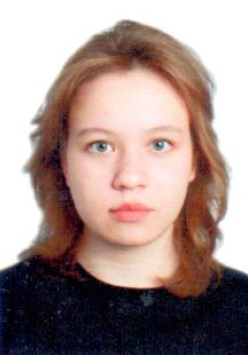 Брюханова Диана Вячеславовна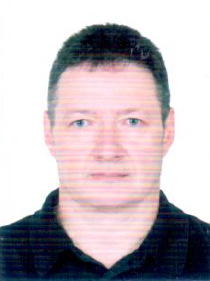 Виноградов Сергей Николаевич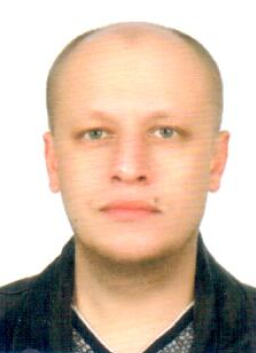 Меркулов Дмитрий Юрьевич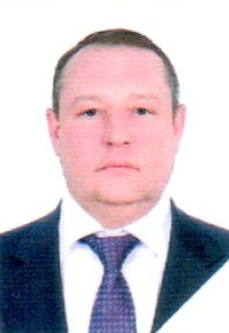 Крюков Дмитрий Евгеньевич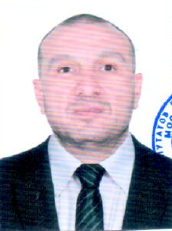 Ситуридзе Арсен Ираклиевич